Сессия №46                          Решение № 436             21 июня  2023 годаО назначении главы АдминистрацииЗвениговского муниципального районаРеспублики Марий Эл       В соответствии с частью 6 статьи 37 Федерального закона от 06 октября 2003 года №131-ФЗ «Об общих принципах организации местного самоуправления в Российской Федерации»,  с частью 2 статьи 29 Устава Звениговского муниципального района, Собрание депутатов                                                          Р Е Ш И Л О:     1. Назначить главой Администрации  Звениговского муниципального района Республики Марий Эл  по результатам конкурса на замещение должности главы  Администрации  Звениговского муниципального района Республики Марий Эл  -  Петрова Сергея Владимировича.      2. Поручить Главе Звениговского муниципального района Республики Марий Эл,  Председателю Собрания депутатов Лабутиной Наталии Викторовне заключить контракт с Петровым Сергеем Владимировичем, главой Администрации Звениговского муниципального района Республики Марий Эл, с 22 июня 2023 года сроком на два года.        3. Пункт 3 Решения Собрания депутатов Звениговского муниципального района Республики Марий Эл от 26 апреля 2023 года  № 424 «О досрочном прекращении полномочий главы администрации Звениговского муниципального района Республики Марий Эл» признать утратившим силу.     4. Настоящее решение вступает в силу со дня его подписания.     5. Опубликовать настоящее решение в газете «Звениговская неделя» и разместить на официальном сайте Звениговского муниципального района в информационно-телекоммуникационной сети «Интернет». Глава Звениговского муниципального районаПредседатель Собрания депутатовЗвениговского муниципального района                                        Н.В. Лабутина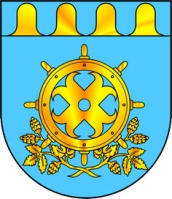 ЗВЕНИГОВО МУНИЦИПАЛ РАЙОНЫН  ДЕПУТАТ – ВЛАКЫН ПОГЫНЫН  ШЫМШЕ СОЗЫВШЕСОБРАНИЕ ДЕПУТАТОВ ЗВЕНИГОВСКОГО МУНИЦИПАЛЬНОГО РАЙОНАСЕДЬМОГО СОЗЫВА